17th Annual North Olympic Fiber Arts Festival prospectus for fiber arts exhibition “Interlaced Lore – Adventure, Fellowship, & Perseverance” at the Sequim Museum & Arts, 544 N Sequim Avenue, Sequim WA 98382 October 1 – November 26, 2022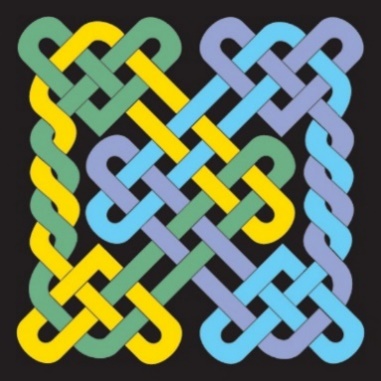 A juried fiber arts exhibition embracing fantastical and very true stories of endurance and friendship through heroic efforts, tests and trials, collaborations, and leading by example. The treasured gift of creativity is within all who seek it. No map can guide you as you craft it yourself through valiant efforts, tests, and epic dye mix takes. Gather fabric stashes, skeins of yarn, courageous companions, and wise mentors to prepare for this everlasting journey of fiber art. What legends of dedication, commitment to bound connections, intertwined myths, and persistence weave stories within your art? Seasoned or newer creations are welcome. Open to all fiber arts media.The “Interlaced Lore – Adventure, Fellowship, & Perseverance” exhibition is a component of the 17th Annual North Olympic Fiber Arts Festival Oct 1-7, 2022 at the Sequim Museum & Arts location at 544 N Sequim Ave, Sequim WA 98382. This includes the exhibition opening reception on Sunday, October 2 to the First Friday Art Walk Sequim on October 7. Many fiber arts events and exhibitions happen throughout the months of September, October, and November on the Olympic Peninsula that are partnerships with the North Olympic Fiber Arts Festival.Entry Form toward the end of this document. Artist application and full prospectus at FiberArtsFestival.org
Important Dates:Entry Deadline: September 15, 2022E-Notifications Sent: September 18, 2022Artwork Delivery: Shipped before September 24, 2022 and In Person Delivery September 29, 2022Exhibit Dates: October 1 – November 26, 2022Exhibition Installation: September 25, 202217th Annual North Olympic Fiber Arts Festival Oct 1 – 7, 2022Opening Reception for “Interlaced Lore – Adventure, Fellowship, & Perseverance”: Sunday, October 2, 2022 at 11:00 AMFirst Friday Art Walk Sequim Reception: October 7, 2022First Friday Art Walk Sequim Reception: November 4, 2022Small Business Saturday Fiber Arts Market for exhibiting artists only: November 26, 2022Exhibition Takedown and Pick Up: November 26, 2022About the North Olympic Fiber Arts Festival:The North Olympic Fiber Arts Festival celebrates its 17th year which is always the first weekend in October in Sequim and various events and locations throughout autumn. Join us for this interactive fiber arts event connecting to the community with activities like a museum exhibition, workshops, and educational demonstrations of fiber processes. Be inspired by hands-on projects for children and adults, Fiber Arts Market of local artists’ work and fiber supplies, and information about local fiber activities, groups, businesses, and instructional resources. Excellent volunteers make this community event possible including several local fiber arts groups, artists, fiber friendly businesses, and educational organizations. We are grateful for their fostering natures and fiber arts talents. The North Olympic Fiber Arts Festival is an opportunity to experience positive inclusion, creative expression, and the economic enterprise of art. Always encouraging genuine growth and artistic integrity, most activities are free to the public and all forms of fiber art are welcome.Prospectus Details, please read carefully!Eligibility • All formats of fiber art will be considered, including wall-hung, free-standing, or pedestal mounted. Entries must be original and must not be copied, derivatives, or based on other copyrighted or published work. All skill levels welcome.• Include the dimensions and weight of your work with each entry.• Maximum of two art entries per artist. $10 entry fee per artist.• Please submit each piece of artwork entry together and pay for the $10 entry fee.• Collaborations are encouraged. $10 entry fee per artist. Each artist must enter separately and include each artist’s name, contact info, and artist statement along with information about the collaborative art piece. A collection of different pieces of art that are curated together are not considered one piece of art.
Selection Conditions

• Requirements of Artwork Images Files -Dimensions: At least, 1024 pixels horizontal or 1024 pixels vertical. File Format: JPG or PNG. File Name: JPG file names should include the Artist’s Name and correct file name extension, example: ArtistNameArtwork1.jpg

• Please include in the online entry the following information: Artist’s Name, Address, Phone number, Email, Website (optional) and Social Media Links (optional), Title, Date of work, Height, Width, Depth, Weight, Medium/Technique, wall hung or free standing, Sale price/NFS, Narrative Description of Artwork (200 characters or less.) and a brief Artist Statement (200 characters or less.)

• Entries will be juried from digital files.

• Work must be ready to hang. This includes sleeve and pole for quilts and wires on frames to be provided by artist. • Work must be less than 60 inches x 60 inches. This limit is based on the wall sizes at the museum. Some exceptions for wearable art and outstanding works.• Hanging work may not exceed 50 pounds. Freestanding work that exceeds 50 pounds must be delivered and installed by the artist.• Artists of wearable art and apparel entries are encouraged to provide means to display work if possible.

• Work with glass or ceramics must be hand delivered. Work with plexiglass may be shipped. 

• Sequim Museum & Arts reserves the right to refuse any work that does not match the sent jpeg image. The NOFAF Director may remove pieces that do not fit the Sequim Museum and Arts Exhibit Policy, or that are not up to the hanging standards provided in this document.

• A notification letter will be emailed to all.


Accepted Works

• Works can be hand delivered or shipped. Delivery and shipping instructions will be emailed with the notification. 

• Artists are responsible for all shipping and handling costs to and from the exhibition.

• Each shipped entry must be packaged in a reusable container for the return of work.

• Shipped entries must have pre-paid return shipping labels. UPS or USPS return shipping preferred.

• Unsold shipped entries will be returned at the close of exhibit.


Liability, Sales, and Promotion

• Every reasonable precaution will be taken during the receiving, installation, exhibition, and return of work, but no representative of the Sequim Museum & Arts will assume responsibility for loss or damage incurred. Artists should carry their own insurance. Work should not be so fragile that shipment or public display is potentially harmful to the work or the viewer. 

• Artists may not substitute another work for an accepted work, alter the work or the sales price, nor withdraw the work after it has been accepted. 

• Unless specified NFS, it is assumed that all work is for sale. Artists are responsible for their own art sales. The Sequim Museum & Arts will provide prospective buyers your contact information to encourage the sale. 

• Sequim Museum & Arts reserves the right to photograph entries for the purposes of documentation, education and publicity.

• Artists are encouraged to attend receptions and be part of the festival’s events.


North Olympic Fiber Arts Festival Director, Exhibition Juror and Curator
Renne Emiko Brock – Award winning artist, educator, and Arts advocate promoting the importance of creative education and community participation in the arts and sciences that are active and inclusive. Owner of unique as you / hue are you? and Peninsula College professor.“Interlaced Lore – Adventure, Fellowship, & Perseverance” Exhibition Entry FormPlease fill out electronically for ease of reading and recording properly. Email the entry form and photographs of your artwork up to two fiber art entries to fiberartsfestival@gmail.comEach label will include the title of your artwork, medium, your name, location, and a short narrative about the inspiration of the artwork. One label will be included with a short, succinct artist statement about you and/or your practice. 200 characters, not words, or less limit on narrative and statement. Requirements of Artwork Images Files - Dimensions: At least, 1024 pixels horizontal or 1024 pixels vertical. File Format: JPEG or PNG. File Name: JPG file names should include the Artist’s Name and correct file name extension, example: ArtistNameArtwork1.jpgPlease mail the entry fee of $10 per artist to unique as you / Renne Emiko Brock, P O Box 2633, Sequim WA 98382Please include in the online entry the following information: Artist’s Name: ________________________________________Address: ____________________________________________Phone number: _______________________________________Email: ______________________________________________Website (optional): ____________________________________ Social Media Links (optional): _____________________________Fiber Art Entry #1Title: ______________________________________________Medium/ Technique: ___________________________________Date of work: ________________________________________Height, Width, Depth, and Weight: ________________________Wall hung or free-standing artwork hanging instructions: ___________________________
______________________________________________________________________Sale price/NFS: __________Narrative Description of Artwork (200 characters or less.): ______________________________________________________________________________________________________________________________________________________________________Artist Statement (200 characters or less.): __________________________________________________________________________________________________________________________________________________________________________________Fiber Art Entry #2Title: ______________________________________________Medium/ Technique: ___________________________________Date of work: ________________________________________Height, Width, Depth, and Weight: ________________________Wall hung or free-standing artwork hanging instructions: ___________________________
______________________________________________________________________Sale price/NFS: __________Narrative Description of Artwork (200 characters or less.): ______________________________________________________________________________________________________________________________________________________________________Artist Statement (200 characters or less.): __________________________________________________________________________________________________________________________________________________________________________________
DEADLINE SEPTEMBER 15, 2022
Entry Check List1. Mail Agreement, Entry form, and Artist entry fee of $10.00 for up to 2 entries to unique as you / Renne Emiko Brock, P O Box 2633, Sequim WA 983822. Email Entry Form with artwork digital files to Exhibition Chair/NOFAF Director at fiberartsfestival@gmail.comArtwork digital entries only. Be sure your name is in the file name of each image.Include Title, Medium, Dimensions, and Hanging Instructions.Provide typed in the emailed entry: Narrative description of artwork (200 characters or less for each entry.) and brief artist statement (200 characters or less.)Agreement Submission of digital files and accepted artwork shall constitute an agreement on the part of the artist to comply with the conditions set forth in this prospectus, including the following: No work accepted for this exhibition may be withdrawn prior to the close of the exhibition. Permission to reproduce the artwork in the catalog of the exhibition, for publicity purposes, and for educational purposes is granted. Every reasonable precaution will be taken during the receiving, installation, exhibition, and return of work, but no representative of the Sequim Museum & Arts will assume responsibility for loss or damage incurred and are held harmless. All decisions of the Exhibition Chair/NOFAF Director are final. Date_______ Please sign your name below. 

Signature_____________________________________Share Opportunities with Fellow Fiber Artists and Fiber Arts Groups:Demonstrate fiber arts techniques and encourage membership inside the Sequim Museum & Arts on First Friday Art Walk dates in October and November. Please let Renne know if you need space to do your demonstration. Sell your goods during the Fiber Arts Exhibition Special Events inside the Sequim Museum & Arts. Small fee for businesses, no cost for the NOSSG and other nonprofits. Exhibition Artists will have additional opportunities to sell at the Museum during special events during including the First Friday Art Walk Sequim and Small Business Saturday. Small fee for that and upfront commitment required. More details will be sent to accepted exhibition artists.Volunteer to help promote this special event celebrating our local fiber arts groups, artists, and businesses.Inquiries and questions? Please ask!To be fair to all our artists, there is a change about collaborative entries. Please read the prospectus carefully.If people need help to apply for the exhibition, please encourage them to contact Renne at fiberartsfestival@gmail.comWould you like to help with marketing, promotion, demonstrations, or other volunteer opportunities? Please contact Renne directly at fiberartsfestival@gmail.com Thank you very much!For official use only:

 #________Date______SASS_______